19.05.2020 – kl. VIII – matematyka - (discord) dnia 20.05.2020Przerabiamy lekcję – Styczna do okręgu    (podręcznik str.234-237)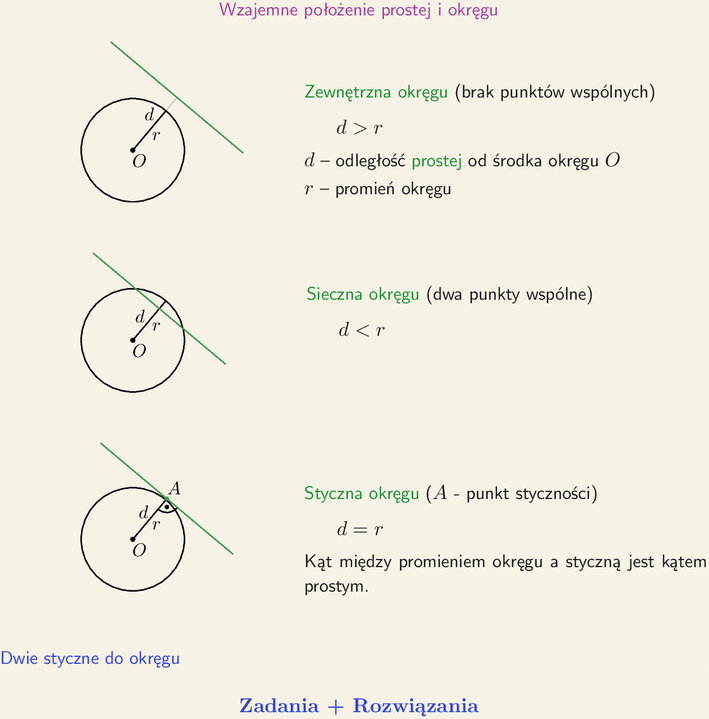 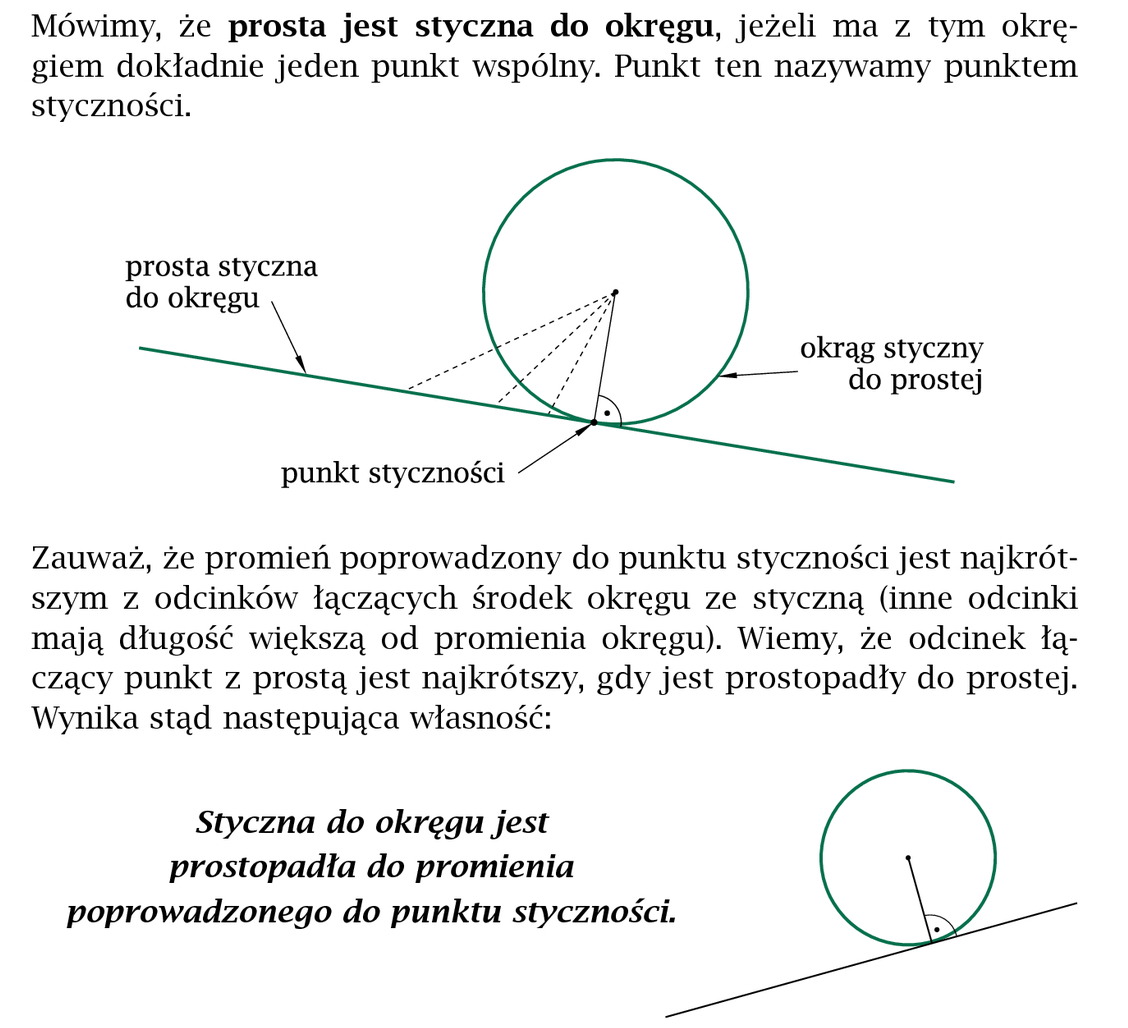 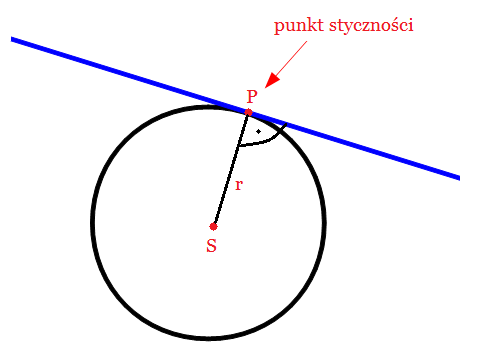 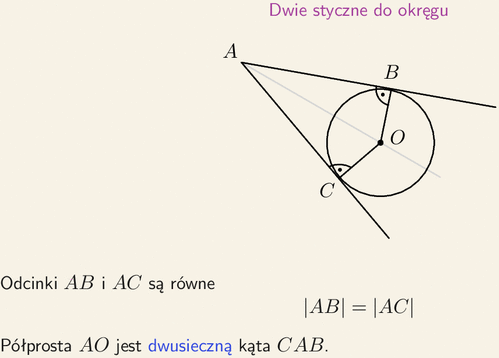 	Z podręcznika wykonaj zadanie 8 i 9 str. 236Objaśnienie tematu znajdziesz pod poniższym linkiem:https://www.youtube.com/watch?v=ClLs2iQAiRY